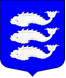 Местная администрация Внутригородского муниципального образованияСанкт-Петербургамуниципальный округ ВасильевскийПОСТАНОВЛЕНИЕ30 сентября      2016 г.			               			                      № 100Об утверждении ведомственной целевой программы МО Васильевский«организация профессионального образования и дополнительного профессионального образования выборных должностных лиц местного самоуправления, членов выборных органов местного самоуправления, депутатов муниципальных советов муниципальных образований, муниципальных служащих и работников муниципальных учреждений, организация подготовки кадров для муниципальной службы в порядке, предусмотренном законодательством Российской Федерации об образовании и законодательством Российской Федерации о муниципальной службе» на 2017 год	На основании Закона Санкт-Петербурга «Об организации местного самоуправления в Санкт-Петербурге» от 23.09.2009 г.  № 420-79, Устава внутригородского муниципального образования Санкт-Петербурга муниципальный округ Васильевский, в соответствии с Положением «О бюджетном процессе внутригородского муниципального образования Санкт-Петербурга муниципальный округ Васильевский» от 20.05.2010 г. № 5 утвержденным решением Муниципального совета МО Васильевский (в ред. Решений от 12.05.2011 г. № 18, от 03.11.2011 г. № 27, от 21.08.2014 г. № 27 и от 24.09.2015 г. № 28), гл. 9 Положения о порядке составления проекта бюджета Положением о порядке составления проекта бюджета муниципального образования муниципальный округ Васильевский Санкт-Петербурга» от 27.12.2010 г. № 82 (в редакции от 21.08.2014 г. № 51, в ред. от 17.02.2015 г. № 17, в ред. от 16.11.2015 № 127), местная администрация МО Васильевский,ПОСТАНОВЛЯЕТ:						Утвердить ведомственную целевую программу МО Васильевский «Организация профессионального образования и дополнительного профессионального образования выборных должностных лиц местного самоуправления, членов выборных органов местного самоуправления, депутатов муниципальных советов муниципальных образований, муниципальных служащих и работников муниципальных учреждений, организация подготовки кадров для муниципальной службы в порядке, предусмотренном законодательством Российской Федерации об образовании и законодательством Российской Федерации о муниципальной службе» на 2017 год, согласно приложению № 1 к настоящему Постановлению.Контроль за исполнением данного Постановления возлагаю на заместителя главы местной администрации МО Васильевский.Опубликовать настоящее Постановление на официальном сайте внутригородского муниципального образования Санкт-Петербурга муниципальный округ Васильевский: www.msmov.spb.ru.Настоящее постановление вступает в силу с момента его издания.Глава местной администрацииМО Васильевский                                                                                                   С.А. СвиридПриложение № 1  к  Постановлению  Местной администрации  МО Васильевский   от «30» сентября 2016 года № 100ВЕДОМСТВЕННАЯ ЦЕЛЕВАЯ ПРОГРАММА МО ВАСИЛЬЕВСКИЙ«Организация профессионального образования и дополнительного профессионального образования выборных должностных лиц местного самоуправления, членов выборных органов местного самоуправления, депутатов муниципальных советов муниципальных образований, муниципальных служащих и работников муниципальных учреждений, организация подготовки кадров для муниципальной службы в порядке, предусмотренном законодательством Российской Федерации об образовании и законодательством Российской Федерации о муниципальной службе»на 2017 годПАСПОРТ ПРОГРАММЫ1. Введение1.1. Ведомственная целевая программа МО Васильевский «Организация профессионального образования и дополнительного профессионального образования выборных должностных лиц местного самоуправления, членов выборных органов местного самоуправления, депутатов муниципальных советов муниципальных образований, муниципальных служащих и работников муниципальных учреждений» (далее - Программа) разработана в соответствии с Федеральным законом от 02.03.2007 года № 25-ФЗ «О муниципальной службе в Российской Федерации», законами Санкт-Петербурга от 23.09.2009 № 420-79 «Об организации местного самоуправления в Санкт-Петербурге», от 15.02.2002 № 53-8 «О регулировании отдельных вопросов муниципальной службы в Санкт-Петербурге», постановление Местной администрации МО Васильевский № 76 от 30.09.2016 года «Об утверждении Положения о порядке организации профессионального образования и дополнительного профессионального образования выборных должностных лиц местного самоуправления, членов выборных органов местного самоуправления, депутатов муниципального совета муниципального образования, муниципальных служащих и работников муниципальных учреждений, организации подготовки кадров для муниципальной службы в порядке, предусмотренном законодательством Российской Федерации об образовании и законодательством Российской Федерации о муниципальной службе во внутригородском муниципальном образовании Санкт-Петербурга  муниципальный округ Васильевский. 2. Характеристика проблемы и обоснование необходимости её решения программными методами2.1. В целях повышения эффективности муниципального управления важнейшей задачей является подготовка высококвалифицированных кадров для органов местного самоуправления, создание условий для профессионального развития и роста муниципальных служащих, депутатов муниципального совета и работников муниципального учреждения. Анализ уровня профессионального образования муниципальных служащих местной администрации МО Васильевский по состоянию на 1 августа года показывает, что: - 100 % муниципальных служащих имеют высшее образование (из них 1 человек имеет два высших образования); -  80 %  муниципальных служащих замещают муниципальные должности с марта 2013 года.2.2. В этой связи, в целях развития и совершенствования муниципальной службы в местной администрации МО Васильевский, повышения эффективности муниципального управления приоритетными направлениями работы должны стать: - совершенствование правовой базы по вопросам муниципальной службы; - создание системы профессионального развития и подготовки кадров муниципальной службы путем проведения непрерывного обучения муниципальных служащих, формирования и эффективного использования кадрового резерва на муниципальной службе; - и как следствие, повышение эффективности и результативности служебной деятельности муниципальных служащих, формирование кадрового состава муниципальных служащих, способного максимально быстро адаптироваться к требованиям реформ и изменениям действующего законодательства, а также повышение престижа муниципальной службы. 3. Цели и задачи Программы3.1.Цели Программы – создание условий для развития и совершенствования муниципальной службы в муниципальном образовании МО Васильевский и повышения эффективности муниципального управления. Задачи Программы: - профессиональное развитие муниципальных служащих местной администрации МО Васильевский;  - совершенствование правовой базы, регулирующей муниципальную службу в МО Васильевский; - формирование системы управления муниципальной службой; - повышение эффективности и результативности муниципальной службы МО Васильевский;- развитие механизма предупреждения коррупции, выявления и разрешения конфликта интересов на муниципальной службе;-обеспечение равного доступа граждан к муниципальной службе;-внедрение в практику кадровой работы местной администрации правила, в соответствии с которым длительное, безупречное и эффективное исполнение муниципальным служащим своих должностных обязанностей должно в обязательном порядке учитываться при назначении его на вышестоящую должность, при присвоении ему классного чина или при поощрении.4. Сроки реализации и технико-экономическое обоснование Программы4.1. Реализация программы рассчитана на 2017 год. 4.2. Мероприятия Программы проводятся в пределах средств местного бюджета, предусмотренных местной администрацией на повышение квалификации муниципальных служащих, выборных должностных лиц местного самоуправления, членов выборных органов местного самоуправления, депутатов муниципальных советов муниципальных образований, и работников муниципального учреждения.5. Программные мероприятия5.1. Для решения поставленных в Программе задач предусмотрен План повышения квалификации на 2017 год (Приложение к Программе).6. Организация управления и контроль за выполнением Программы6.1. Общий контроль реализации Программы осуществляет Глава местной администрации МО Васильевский. 6.2. По истечении срока реализации Программы, заместителем главы местной администрации МО Васильевский формируется отчет о выполнении мероприятий Программы, представляемый главе местной администрации МО Васильевский.6.3. В целях обеспечения реализации Программы и контроля за её выполнением предусматриваются: - осуществление информационно - аналитического мониторинга по всем аспектам Программы.7. Ожидаемые конечные результаты ПрограммыПоследовательная реализация Программы позволит достичь следующих результатов: - повышение эффективности и результативности муниципальной службы в местной администрации МО Васильевский;- создание правовой базы по вопросам муниципальной службы, соответствующей действующему законодательству о муниципальной службе;  - профилактика потенциальных коррупционных действий со стороны муниципальных служащих;- обеспечение открытости муниципальной службы и ее доступности общественному контролю;- формирование и реализация программы подготовки и профессионального развития муниципальных служащих.Приложение к программеПЛАН ПОВЫШЕНИЯ КВАЛИФИКАЦИИВЕДОМСТВЕННАЯ ЦЕЛЕВАЯ ПРОГРАММА МО ВАСИЛЬЕВСКИЙ«Организация профессионального образования и дополнительного профессионального образования выборных должностных лиц местного самоуправления, членов выборных органов местного самоуправления, депутатов муниципальных советов муниципальных образований, муниципальных служащих и работников муниципальных учреждений, организация подготовки кадров для муниципальной службы в порядке, предусмотренном законодательством Российской Федерации об образовании и законодательством Российской Федерации о муниципальной службе»на 2017 год"СОГЛАСОВАНО"                                                                                                                Глава МО Васильевский __________________ И.С.Фигурин                                            "____"_____________ 2016 год                                                       "УТВЕРЖДАЮ"                                      Глава  местной администрации       МО Васильевский                                            __________________С.А. Свирид                                          " ___ "__________ 2016 год1.Наименование ПрограммыВедомственная целевая программа МО Васильевский «Организация профессионального образования и дополнительного профессионального образования выборных должностных лиц местного самоуправления, членов выборных органов местного самоуправления, депутатов муниципальных советов муниципальных образований, муниципальных служащих и работников муниципальных учреждений, организация подготовки кадров для муниципальной службы в порядке, предусмотренном законодательством Российской Федерации об образовании и законодательством Российской Федерации о муниципальной службе» на 2017 год  (далее – Программа).2.Основание для разработки Программы Федеральный закон от 06.10.2003 г. № 131-ФЗ «Об общих принципах организации местного самоуправления в Российской Федерации»; Федеральный закон от 02.03.2007 года N 25-ФЗ «О муниципальной службе в Российской Федерации»; Указ Президента Российской Федерации от 10.03.2009 №261 «О федеральной программе «Реформирование и развитие государственной службы РФ (2009-2013) годы», Закон Санкт-Петербурга от 23.09.2009 № 420-79 «Об организации местного самоуправления в Санкт-Петербурге», Устав МО Васильевский, постановление Местной администрации МО Васильевский № 76 от 30.09.2016 года «Об утверждении Положения о порядке организации профессионального образования и дополнительного профессионального образования выборных должностных лиц местного самоуправления, членов выборных органов местного самоуправления, депутатов муниципального совета муниципального образования, муниципальных служащих и работников муниципальных учреждений, организации подготовки кадров для муниципальной службы в порядке, предусмотренном законодательством Российской Федерации об образовании и законодательством Российской Федерации о муниципальной службе во внутригородском муниципальном образовании Санкт-Петербурга  муниципальный округ Васильевский.3.Реализуемый вопрос местного значенияОрганизация профессионального образования и дополнительного профессионального образования выборных должностных лиц местного самоуправления, членов выборных органов местного самоуправления, депутатов муниципальных советов муниципальных образований, муниципальных служащих и работников муниципальных учреждений, организация подготовки кадров для муниципальной службы в порядке, предусмотренном законодательством Российской Федерации об образовании и законодательством Российской Федерации о муниципальной службе.4.Разработчик программыМестная администрация внутригородского муниципального образования Санкт-Петербурга муниципальный округ Васильевский5.Исполнитель программыМестная администрация внутригородского муниципального образования Санкт-Петербурга муниципальный округ Васильевский, организации, привлекаемые по результатам конкурентных закупок, проводимых в рамках федерального закона от 05.04.2013 N 44-ФЗ "О контрактной системе в сфере закупок товаров, работ, услуг для обеспечения государственных и муниципальных нужд".6.Цель и задачи Программы Цель Программы – создание условий для развития и совершенствования внутригородского муниципального образования Санкт-Петербурга муниципальный округ Васильевский и повышения эффективности муниципального управления.  Задачи Программы: -совершенствование правовой базы, регулирующей 
  муниципальную службу внутригородского муниципального образования Санкт-Петербурга муниципальный округ Васильевский; -профессиональное развитие муниципальных служащих; -формирование системы управления муниципальной 
  службой; -конкретизация полномочий муниципальных служащих, которые должны быть закреплены в должностных инструкциях;-повышение эффективности и результативности  муниципальной службы в органах местного самоуправления 
 МО Васильевский Санкт-Петербурга.-развитие механизма предупреждения коррупции, выявления и разрешения конфликта интересов на муниципальной службе.7.Сроки реализации ПрограммыПрограмма реализуется в 2017 году. Сроки реализации программы определяются Планом повышения квалификации, согласно приложению.8Источники финансирования Программы Программа реализуется за счет средств местного бюджета.Все мероприятия Программы проводятся в пределах средств местного бюджета, предусмотренных органами местного самоуправления на профессиональную переподготовку и повышение квалификации муниципальных служащих, а также предусмотренных   на содержание органов местного самоуправления. 9 Объем финансирования    200 000 (двести тысяч) рублей 00 копеек10.Ожидаемые результаты от реализации Последовательная реализация Программы позволит достичь следующих результатов: -создание правовой базы по вопросам муниципальной 
  службы, соответствующей действующему законодательству 
  о муниципальной службе; -функционирование системы профессионального развития и 
  подготовки кадров муниципальной службы; -повышение эффективности и результативности 
  муниципальной службы в органах местного самоуправления 
  МО Васильевский;-развитие механизма предупреждения коррупции, выявления и разрешения конфликта интересов на муниципальной службе. 11.Контроль и координация реализации Контроль за реализацией программы осуществляется местной администрацией внутригородского муниципального образования Санкт-Петербурга муниципальный округ Васильевский.№ П/ПНаименование обучающих программПериодУчастники программыКол-во человекСтоимость обучения руб. на 1 чел.Общая сумма, руб.1.Программа переподготовки:Программа переподготовки:Программа переподготовки:Программа переподготовки:Программа переподготовки:Программа переподготовки:1.1.Государственное и муниципальное управление –до 520 ч.2017 г. Депутаты Муниципального совета МО Васильевский165 00065 0002.Программа повышения квалификации:Программа повышения квалификации:Программа повышения квалификации:Программа повышения квалификации:Программа повышения квалификации:Программа повышения квалификации:2.1.Бухучет и финансы   72 час.2017Местная администрацияМО Васильевский, МУ «Служба по благоустройству»2112 00036 00002.2.Управление государственными и муниципальными закупками(в соответствии с ФЗ №44)  до 120 час.2017Аппарат Муниципального советаМО Васильевский124 00024 0002.3.Психологические аспекты в деятельности государственных и муниципальных служащих	- 72 час.2017Местная администрация МО Васильевский(отдел опеки и попечительства – 2 чел, организационный отдел – 1 чел.)317 00051 0002.4.Делопроизводство и документооборот2017Местная администрация МО Васильевский(организационный отдел )124 00024 000Итого расходы по Программе:7200 000